InfertilityDefinitions :Infertility :Inability to conceive after one year of unprotected intercourse at the fertile phase of the cycle, (day 11-17 in 28 day cycle, if her period is 30 days >> fertile phase increases 2 days to become from day 13-19, if period 26 days it becomes from day 9-15 and so ) , OR 6 months for women over 35 (because ovulation decreases with age , so don’t wait 1 year حتى نكسب وقت)?PRIMARY  Infertility  : Couple without a prior pregnancySECONDARY Infertility : Couple with previous pregnancy including miscarriage/ectopic/molar .Fertility : Ability to conceiveFecundity : Ability to carry to deliveryInfertility rate after 2 years  14-20 % , 80% of couples will conceive within 1 year of unprotected intercourse , ~86% will conceive within 2 years .Origin : (male and female are both equally responsible for infertility to a certain degree )Female factor ~40%Male factor ~30%Combined ~30% Etiologies :Sperm disorders 30.6%Anovulation/oligoovulation 30%Tubal disease 16%Unexplained 13.4% ( all investigations are normal )Cx factors 5.2% (thick cervical mucus which prevents sperms from getting through cervical canal , or sometimes there are antibodies that attack sperms )Peritoneal factors 4.8% (adhesions mainly endometriosis )Associated Factors :PELVIC INFLAMMATORY DISEASE (tubal factor )Endometriosis Ovarian aging (> 35 years )Spermatic varicocoele Toxins  (who work in factories )Previous abdominal surgery (adhesions that lead to tubal obstruction eg. appendectomy)Cervical/uterine abnormalities (eg. septate uterus )Cervical/uterine surgery (cervical cone biopsy because we remove mucus-producing part of cervix , or asherman syndrome which occurs due to aggressive curettage of uterus )Fibroids (submucous )What do we assess in infertility ?Female OvaryTube Corpus (UTERINE) CervixPeritoneum MaleSperm count and functionEjaculate characteristics, immunologyAnatomic anomalies  as HYPOSPADIUS The Most Important Factor in the Evaluation of the Infertile Couple Is: HISTORY History : General :Both couples should be present at first visitAge fertility is reduced after 35 years of agePrevious pregnancies by each partnerLength of time without pregnancySexual history (do they have intercourse during fertile phase ?)Frequency and timing of intercourseUse of lubricants (most of them are spermicidal )Impotence,  dyspareunia (if deep dyspareunia think of >> chronic PID , adenomyosis , endometriosis or fibroid)Contraceptive history (implantation), IUCD (mainly copper IUCD) may cause pelvic infection and block the tubes Male :History of pelvic infection (gonococcal )Radiation, toxic exposures (include drugs)Mumps after puberty causes orchitis Testicular surgery/injury Excessive heat exposure (spermicidal)(tight jeans may kill sperms due to over heat )Female :Previous female pelvic surgeryPIDAppendicitisIUCD use Ectopic pregnancy history (because we remove tubes , if we remove 1 tube fertility will reduce by one third = 66% of her original fertility ) Endometriosis Irregular menses (may be anovulatory cycle), amenorrhea, detailed menstrual history. Regular painful cycles are usually ovulatory cycles Vasomotor symptoms (may be having menopause >> feel warm , sweating )StressWeight changes (increase or decrease weight cause amenorrhea and thus infertility )ExerciseCervical and uterine surgeryPhysical exam :Male :Size of testiclesTesticular descentVaricocoele Outflow abnormalities (hypospadias, etc)Female :Pelvic massesUterosacral nodularity (endometriosis)Abdomino-pelvic tenderness (PID)Uterine enlargement (fibroid or adenomyosis)Thyroid exam (hyper or hypothyroidism )Uterine mobilitys, post operatibe as ovaran cystectomy or appendectomy: fixed uterus incase of pelvic adhesions due to PID, endometriosi Cervical abnormalitiesOvarian function :Document ovulation: (how can we know if she is ovulating ?)BBT (basal body temperature )Luteal phase progesterone LH surgeEndometrial Biopsy FSH, LH,Prolactin. FSH ,LH are done at 2nd day of cycle (when they are at lower level ), but prolactin can be done anytime . Low FSH &LH means >> hypothalamic pituitary disorder e.g Kallman syndrome, normal FSH & high LH indicates >> PCOS, high FSH & LH indicates >> menopause. Hperprolactinemia suppresses ovulation TSH and adrenal functions if indicatedThe only convincing proof of ovulation is pregnancy BBT (basal body temperature) :Tell her to measure her temperature from the beginning of cycle to beginning of next cycle , in early morning before eating or drinking anything )At time of ovulation there is reduction of temp by 0.3 C then rise by 0.5  degree due to progesterone (biphasic temperature chart )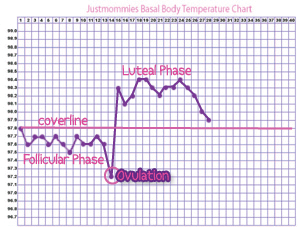 Cheap and easy, but…Inconsistent results98% of women will ovulate within 3 days of the nadirBiphasic profiles can also be seen with  ovulation (30%)  2-  Luteal Phase Progesterone : (easiest and cheapest )Progesterone is produced by corpus luteum .Pulsatile release, thus single level may not be useful unless elevatedPerformed 7 days after presumptive ovulation or day 21 of 28 day cycle (midluteal phase)Done properly, if Progesterone >15 ng/ml consistent with ovulation (or > 30 mmol/ml)3-  Urinary LH Kits :LH usually surges 24-36 hours before ovulationVery sensitive and accurateDo this test by morning urine (concentrated ) , from day 11-17 of 28days cycle Positive test precedes ovulation by ~24 hours, so advice her to have intercourse 24-36 hours after test is positive (or do IUI at this time ).Downside: price, obsession with timing of intercourse4-  Endometrial Biopsy : (not done nowadays )Done in the luteal phase of the 2nd half of cycle.During ovulation the endometrium will change from proliferative to secretory .if histology shows proilferative endometrium this means >> patient is NOT ovulating, if shows secretory endometrium this means >> OVULATIONInvasive, but the only reliable way to diagnose Luteal Phase Defect (LPD) Perform around 2 days before expected menstruation (= day 28 by definition)Lag of >2 days is consistent with LPDMust be done in two different cycles to confirm diagnosis of LPD5-  Tubal Function :There are 2 ways to assess tubal function : laproscope and salpingogram .Evaluate tubal patency whenever there is a history of PID, endometriosis or other adhesiogenic conditionKartagener’s syndrome can be associated with decreased tubal motilityTests: done during proliferative phase (after bleeding stops and before getting pregnant ) of the cycle because of fear of pregnancy (day 11) , not done during period (because we might push endometrial cells to circulation because endometrial blood vessels are opened >> risk for endometriosis )HSG note (done during period, we put dye in uterus and take Xray to see if it reaches tubes this means patent tubes) , can diagnose uterine abnormalities , submucous fibroid and asherman syndrome Laparoscopy (we inject methylene blue dye through cervix and use telescope to see if it reaches peritoneum this means patent tubes) , what is advantage of laproscope over hysteroscope ? we see inside the peritoneal cavity eg. Adhesions , endometriosis . but we cannot diagnose uterine abnormalities or asherman . Falloposcopy (not widely available)6-  Hysterosalpingography (HSG) :Radiologic procedure requiring contrastPerformed optimally in early proliferative phase (before chance of getting pregnant, day 7-10 in these days her period would have stopped and no pregnancy yet)Low risk of PID except if previous history of PID (give prophylactic doxycycline or consider laparoscopy)Oil-based contrastHigher risk of anaphylaxis than H2O-basedMay be associated with increased  fertility ratesCan be uncomfortablePregnancy test is advisableCan detect intrauterine and tubal disorders but not always definitiveCan detect Suterine malformation, Uterine adhesions (Asherman syndrome),submucous fibroid and congenital uterine malformation as septate and double uterus7-  Laparoscopy :Invasive; Can offer diagnosis and treatment in one sittingNot necessary in all patientsUses (examples):Lysis of adhesionsDiagnosis and excision of endometriosisMyomectomy 8-  Hysteroscope : can diagnose uterine abnormalities , submucus fibroid and asherman B-  Corpus (uterine body or UTERUS) :Asherman SyndromeDiagnosis by HSG or hysteroscopyUsually follows D+C, myomectomy, other intrauterine surgeryAssociated with hypo/amenorrhea, recurrent miscarriageFibroids, Uterine AnomaliesRarely associated with infertilityWork-up:Ultrasound HysteroscopyLaparoscopy C-  Cervical Function : (not done and doctor skipped it )InfectionChlamydia suspectedStenosis follows cervical surgery as LEEP , Cryosurgery, Cone biopsy (probably overstated)Immunologic FactorsSperm-mucus interactionD-  Peritoneal Factors :Endometriosis 2x relative risk of infertilityDiagnosis (and best treatment) by laparoscopy Can be familial; can occur in adolescentsEtiology unknown but likely multiple onesRetrograde menstruationImmunologic factorsE-  Male factors :Serum T, FSH, PRL levelsSemen analysisTesticular biopsy Sperm penetration assay (SPA)Semen Analysis :Collected after 480 of abstinence (by masturbation ) in sterile container .Evaluated within one hour of ejaculation , during transporting it don’t expose it to excessive heat or cold , so best to be collected in lab .If abnormal parameters, repeat twice, 2 weeks apartNormal Semen Analysis (spermogram) :Volume : >1.5 cc Concentration : >15 million/ cc Initial Forward Motility : >32% Normal Morphology : >4% Total sperms per ejaculate : >39 millionIf patient is azospermic  (no sperm in semen) we take fine needle biopsy (multiple samples) from testis to check , there are 2 types of azospermia :Obstructive :testis produce sperms but vas deferens or epididymis are blocked Secretory : more serious , testis don’t produce sperms . (Tx : sperm donation)Treatment Options : (according to the cause )A-  Female factors :Ovarian Disorders :Anovulation :Clomiphene Citrate ± hCG. (Side effects of clomiphene citrate include ) : Vasomotor symptoms H/AOvarian enlargementMultiple gestation 5%NO risk of abortion or malformationshMG (side effects of hMG or FSH include : )hMG or rFSH Multiple gestation 15-20%  OHSS (~1%)Can often be managed as outpatientDiuresis Severe cases fatal if untreated in ICU settingInduction + IUI (often done but unjustified)Central amenorrhea :CC first, then hMG Pulsatile GnRH Luteal Phase Defect :Progesterone suppositories during luteal phaseCC ± hCG Ovulation Induction :Given for 6 cycles + timed intercourse , if no pregnancy >> give for another 6 cycles + IUI , if no pregnancy >> IVFOral >> Clomophine citrate: antiestrogen, increases FSH, stimulates follicular growthOne tab 50 mg at 2nd – 6th day of cycle , maximum doses = 3-4 70% ovulation rate, ~40% pregnancy rate after 6 cyclesPatients should typically be normoestrogenic Induce menses and start on day 2-day 6 of the cycleWith   dosages, antiestrogen effects dominateSide effects : Multifetal rates 5-10% (95% are twins), rarely ovarian hyperstimulation syndrome OHSS .Other new oral drug is letrozole (Femara) it is aromatase inhibitor . Injectable >> Human Menopausal Gonadotrophins: (if oral fails )Consists of LH +FSH (also FSH alone = Metrodin)For patients with hypogonadotrophic hypoestrogenism or normal FSH and E2 levelsClose monitoring essential, including estradiol levels and ultrasound to monitor number of folliclesExtracted from the urine of menopausal women .60-80% pregnancy rates overall after 6 cycles, lower for PCOS patients Side effects : 15-20% multifetal pregnancy rate (66% are twins, and the rest are high order pregnancy ) and may cause OHSS which could be fatal.Do serial U/S during treatment to see if she is ovulating (size of eggs)Now recombinant FSH is commonly used for ovulation induction but very expensiveHyperprolactinemea :Hyperprolactinemea: mostly idiopathic , May be caused by drugs as major tranquilizers, stress, 1ry hypothyroidism, piuitary gland adenoma (Microadenoma < 10mm, Macroadenoma >10mm Check TSH , MRI to exclude pituitary adenoma,  and visual field studies (bitemporal hemianopia) due to pressure by the adenoma on optic chiasma Hyperprolactimea with and without adenoma is treated firstly byBromocriptine given usually twice daily (is dopamine agonist, given during meals, cause severe nausea, GIT bleeding, and hpotension),ORCabergolin e: less side effect given usually once or twice weekly but expensiveMacroadenoma : If there is no response, Trans Sphenoidal Hypophesectomy is performedFallopian Tubes :Tuboplasty (not done any more )IVF (best method in tubal problem)GIFT (gamete intrafallopian transfer) , ZIFT (zygote intrafallopian transfer) not optionsCorpus :Asherman syndromeHysteroscopic lysis of adhesions  (scissor)Postop antibiotics, Estrogen or combined pill and Insert IUCD or paediatric Follys catheter inside the uterus to keep the walls of the uterus away from each otherFibroids (rarely need treatment)Myomectomy(hysteroscopic, laparoscopic, open)Uterine anomalies (rarely need treatment)metroplasty also called Strassman  (reconstructive surgery used to repair congenital anomalies of the uterus, including septate uterus and bicornuate uterus)Peritoneum (Endometriosis) :From a fertility standpoint, excision is better than medical managementLysis of adhesions GnRH-a (not a cure and has side effects, 	expense)Danazol (side effects, cost)Continuous OCP’s (poor fertility rates)Chances of pregnancy highest within 6 mos-1 year after treatment B-  Male factors :If severe male factor , or azospermia >> IVF Hypogonadotrophism hMG GnRH CC, hCG results poorVaricocoele (controversial )Ligation (no definitive data yet)Retrograde ejaculationEphedrine, imipramine AIH  Artificial Insemination with Husbands sperm with recovered sperm from the urinary bladder or with micturation Idiopathic oligospermia No effective treatment IVFdonor inseminationC-  Unexplained Infertility :10-15 % of couplesIs diagnosed by exclusion i.e all investigation are normal, this include normal semen analysis, normal ovulation tests, normal uterus, tubes and pelvis by laparascopy Empiric treatment:Ovulation inductionIUI Consider IVF and its variants Check pictures in the lecture . Done by : Noor Daher Alhijjaj 